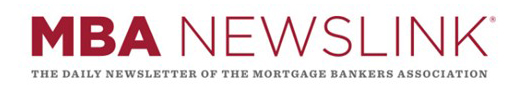 MBA NewsLink Tech-All-Star Entry FormPlease use this form to submit nominations for the 2023 MBA NewsLink Tech All-Star Awards. Feel free to make copies of this template. Please complete this form and return to Mike Sorohan (msorohan@mba.org) AND Michael Tucker (mtucker@mba.org) by COB FRIDAY, JANUARY 20, 2023.MBA is committed to improving diversity, equity and inclusion in all aspects of the real estate finance industry. We encourage qualified nominations that reflect the demographics of MBA's increasingly diverse membership.(While there is no word limit to entries, we urge you to be as succinct as possible.)Nominee’s Name, Title, Company, Email Address (required), Phone Number (optional):Submitted By: (Name, Company, Email Address (required), Phone Number (optional):Please summarize the technology contribution this individual has made to the residential mortgage industry, including actual industry-wide benefits the contribution has yielded:Provide metrics or numbers demonstrating the positive impact this contribution has had on the mortgage industry. Ex: adoption numbers, cost savings, process improvements, number of regulators/states/GSEs that mandate usage, etc.